Bluegrass Pleasure & Walking Horse Association        Please Support Our Fine SponsorsSaturday May 11, 2024    Start Time: 4 PM EDT                                                    Whispering Wind Stables – Kirkland StablesRockcastle County Fairgrounds                                                                               Walking Horse Owners Assoc. – Bryan & Sharon Richert30 Castle Village Dr                                                                                                         Hubbard Building Supply – Hankins Stables                                                                                                                                          Brodhead, KY 40406				J & T Stables –  Dr David BullockJudge: The Honorable Shelly MaHaffey                                                                    Keith & Robyn Parsons  -  Advantage ServicesWe will begin the at 4 pm EDT with classes 1, 2 & 3, we will then take a 15-minute break and resume with class 4 at that time.                       CLASS	CLASS1.   Youth Trail Obstacle                                                                                  20.  TWH Spotted Amateur Trail Pleasure 2.   Open Trail Obstacle                                                                                   21.  11 & Under On Flat Shod Walking3.  Youth Showmanship                                                                                  22.  12 – 17 Equitation (Optional Tack)4.  Lead Line                                                                                                       23.  AOT Lite Shod5.  Open Model	                                                                           24.  Open 5 & Under Trail Pleasure6.  Open Classic Park Pleasure                                                                       25.  Open TWH Spotted Country Pleasure                          7.   AOT Trail Pleasure                                                                                     26.  Open Pleasure Walking Specialty8.    11 & Under Equitation (No Jacket Required)                                      27.  Open 5 & Under Lite Shod9.    Open Country Pleasure                                                                            28.  Amateur Country Pleasure10.  Weanlings At Halter                                                                                29.  Open TWH Spotted Lite Shod11.  Youth Pleasure – Novice Rider                                                              30.  Youth Trail Pleasure12.  AOT Country Pleasure                                                                             31.  All Day Pleasure – 18 & Over13.  TWH Spotted Juvenile Trail Pleasure                                                   32.  Youth Lite Shod Pleasure14.  Yearlings At Halter                                                                                  33.  Open TWH Spotted Trail Pleasure	15.  Open Flat Shod (Canter Required)                                                        34.  Amateur Trail Pleasure16.  Youth Country Pleasure                                                                          35.  Open 5 & Under Country Pleasure17.   Open Trail Pleasure                                                                                36.  Open TWH Spotted 5 Year Old & Under Trail Pleasure18.  Lite Shod Pleasure                                                                                   37. AOT All Day Pleasure19.  Youth All Day Pleasure                                                                          (15 Minute Break)***All Classes Are Amateur Unless Otherwise Designated As Open   ***All Classes Are Optional Tack Unless Otherwise Specified.	   FREE ADMISSIONA $7 EXHIBITOR FEEE (ONE TIME) WILL BE COLLECTED AT THE ENTRY OFFICE (Except for Lead Line entries)Novice Class: Entries are restricted to horses/riders who have not won three first place ribbons at any WHOA affiliated show as of the closing date of entries for that competition.ENTRY FEES:  Class 4 - $0      All Other Classes - $25     All Exhibitors Must Be A Member Of The BPWHA, as well as WHOA. (Except for Lead Line entries)JACKPOT SYSTEM: $10 of each entry fee goes into the jackpot for that class. PREMIUMS: Class 4 - $1 plus ribbonAll Other Classes– 50/30/20 percent of the jackpot for that class plus ribbons for 4th and 5th place.                         Classes with one entry will receive 100% of jackpot for that class.                         Classes with two entries will split the jackpot 60/40.                         SHOW MANAGER                                               	  AFFILIATIONSJulie Clark	Walking Horse Owners Association730 Boone Creek Road	SSHAKStanton, KY 40380859-274-6394 – jcequine6394@gmail.com                                   Please Send Pre Entries To – bpwhahorseshowentries@gmail.com                                                                                                               (Please Submit Pre Entries By Thursday Before The Show At 6 PM edt)ANNOUNCEMENTS MADE THE DAY OF THE SHOW TAKE PRECEDENCE OVER ANY OTHER INFORMATIONPERSONS ON FEDERAL OR HIO SUSPENSION MAY NOT TRANSPORT HORSES TO THIS SHOW AND MAY PARTICIPATE AS A SPECTATOR ONlYNEGATIVE COGGINS PLUS CURRENT HEALTH CERTIFICATES ARE REQUIRED ON ALL HORSESTHE BPWHA RECOMMENDS THE USE OF HELMETS FOR YOUR PROTECTION ****PROPER RIDING ATTIRE REQUIRED********NO REFUNDS****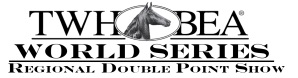 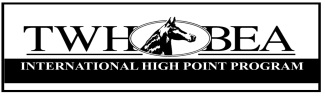 